建筑工程学院2024年统考硕士研究生各专业复试分数要求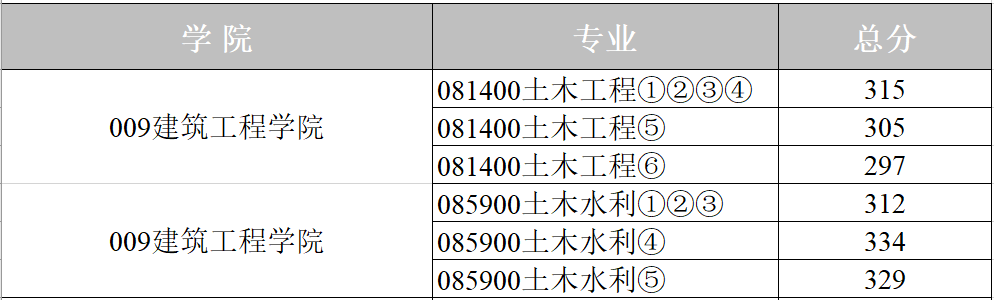 